Inschrijfformulier huisartspraktijk Mheer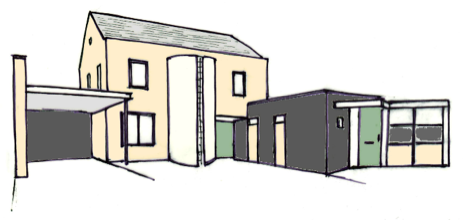 Ik ga akkoord met inschrijving bij deze huisartspraktijk en geef daarom toestemming om mijn dossier op te vragen bij mijn vorige huisarts.Datum: 							Plaats:		                			Handtekening:BelangrijkU moet uzelf af te melden bij uw vorige huisarts.U moet zelf uw nieuwe huisarts doorgeven bij de ziekenhuizen en klinieken waar u bekend bent.
Zodra wij uw dossier hebben ontvangen, wordt u gebeld voor een kennismaking met een van de huisartsen. AchternaamInitialen VoornaamGeslachtGeboortedatumStraatHuisnummerPostcodePlaatsTelefoonE-mailBSN nr.Nummer identiteitsbewijs ID-Kaart  Paspoort  RijbewijsDocumentnummer:     ZorgverzekeraarPolis-nummerVorige huisarts Krijgt u de griepprik?Doelgroep: boven 60 jaar en/of diabetes, COPD/astma, hart- en vaatziekten. Ja                           NeeGebruikt u medicatie? Zo ja welke en hoeveel?Evt. kunt u een medicatieoverzicht apart toevoegen.Wij noteren automatisch apotheek Margraten als uw vaste apotheek. Als u gebruik wilt maken van een andere apotheek, gelieve dat hier te vermelden:Kwam u eerder op controle bij een praktijkondersteuner?Zo ja, vanwege welke aandoening?NeeJa vanwege:      Gaat u akkoord met aanmelding LSP?Via het LSP kunnen in belangrijke situaties uw actuele medicatie en een samenvatting van uw medisch dossier door huisartsen, apotheken en huisartsenposten worden geraadpleegd.  Ja                              Nee